2018“未来领袖”计划报名表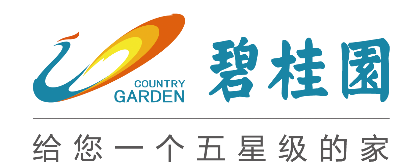 跟进人（HR）：XX区域/部门-XXX基本信息Basic Information姓名： Name姓名： Name姓名： Name姓名： Name性别： Gender性别： Gender出生年月： Date of Birth出生年月： Date of Birth照片photo照片photo照片photo基本信息Basic Information籍贯： Native Place籍贯： Native Place籍贯： Native Place籍贯： Native Place婚姻状态： Marital status婚姻状态： Marital status政治面貌： Political status政治面貌： Political status照片photo照片photo照片photo基本信息Basic Information现所在地： Resides现所在地： Resides现所在地： Resides现所在地： Resides手机：Tel手机：Tel微信：WeChat微信：WeChat照片photo照片photo照片photo基本信息Basic Information期望工作地点： Expected Work Location期望工作地点： Expected Work Location期望工作地点： Expected Work Location期望工作地点： Expected Work Location邮箱：Email邮箱：Email邮箱：Email邮箱：Email照片photo照片photo照片photo基本信息Basic Information博士是否已毕业：是          否Graduated or not: Yes / No博士是否已毕业：是          否Graduated or not: Yes / No博士是否已毕业：是          否Graduated or not: Yes / No博士是否已毕业：是          否Graduated or not: Yes / No他国或港澳台居留权：Right of sanctuaryof other countries, HK, Macao or Taiwan他国或港澳台居留权：Right of sanctuaryof other countries, HK, Macao or Taiwan他国或港澳台居留权：Right of sanctuaryof other countries, HK, Macao or Taiwan他国或港澳台居留权：Right of sanctuaryof other countries, HK, Macao or Taiwan是否曾参加该计划选拔：是       否Have participated in this program before: Yes/No是否曾参加该计划选拔：是       否Have participated in this program before: Yes/No是否曾参加该计划选拔：是       否Have participated in this program before: Yes/No基本信息Basic Information博士毕业时间：Graduation time 博士毕业时间：Graduation time 博士毕业时间：Graduation time 博士毕业时间：Graduation time 他国或港澳台居留权：Right of sanctuaryof other countries, HK, Macao or Taiwan他国或港澳台居留权：Right of sanctuaryof other countries, HK, Macao or Taiwan他国或港澳台居留权：Right of sanctuaryof other countries, HK, Macao or Taiwan他国或港澳台居留权：Right of sanctuaryof other countries, HK, Macao or Taiwan是否曾参加该计划选拔：是       否Have participated in this program before: Yes/No是否曾参加该计划选拔：是       否Have participated in this program before: Yes/No是否曾参加该计划选拔：是       否Have participated in this program before: Yes/No教育背景EducationalQualification时间（年/月）Time(Year/month)时间（年/月）Time(Year/month)时间（年/月）Time(Year/month)学校名称School学校名称School学校名称School专业Major专业Major获得学历Education Degree获得学历Education Degree获得学历Education Degree教育背景EducationalQualification注：“博士后”为工作经历，不在学历之列Note: "post doctoral"  is regarded as a working experience.注：“博士后”为工作经历，不在学历之列Note: "post doctoral"  is regarded as a working experience.注：“博士后”为工作经历，不在学历之列Note: "post doctoral"  is regarded as a working experience.注：“博士后”为工作经历，不在学历之列Note: "post doctoral"  is regarded as a working experience.注：“博士后”为工作经历，不在学历之列Note: "post doctoral"  is regarded as a working experience.注：“博士后”为工作经历，不在学历之列Note: "post doctoral"  is regarded as a working experience.注：“博士后”为工作经历，不在学历之列Note: "post doctoral"  is regarded as a working experience.注：“博士后”为工作经历，不在学历之列Note: "post doctoral"  is regarded as a working experience.注：“博士后”为工作经历，不在学历之列Note: "post doctoral"  is regarded as a working experience.注：“博士后”为工作经历，不在学历之列Note: "post doctoral"  is regarded as a working experience.注：“博士后”为工作经历，不在学历之列Note: "post doctoral"  is regarded as a working experience.教育背景EducationalQualification年/月 至 年/月(From Y/M to Y/M)年/月 至 年/月(From Y/M to Y/M)年/月 至 年/月(From Y/M to Y/M)教育背景EducationalQualification至(From Y/M to Y/M)至(From Y/M to Y/M)至(From Y/M to Y/M)教育背景EducationalQualification至(From Y/M to Y/M)至(From Y/M to Y/M)至(From Y/M to Y/M)教育背景EducationalQualification（如有其它海外联合培养、交换经历，可在此简短填写）If you have other overseas experience, please summarize here.（如有其它海外联合培养、交换经历，可在此简短填写）If you have other overseas experience, please summarize here.（如有其它海外联合培养、交换经历，可在此简短填写）If you have other overseas experience, please summarize here.（如有其它海外联合培养、交换经历，可在此简短填写）If you have other overseas experience, please summarize here.（如有其它海外联合培养、交换经历，可在此简短填写）If you have other overseas experience, please summarize here.（如有其它海外联合培养、交换经历，可在此简短填写）If you have other overseas experience, please summarize here.（如有其它海外联合培养、交换经历，可在此简短填写）If you have other overseas experience, please summarize here.（如有其它海外联合培养、交换经历，可在此简短填写）If you have other overseas experience, please summarize here.（如有其它海外联合培养、交换经历，可在此简短填写）If you have other overseas experience, please summarize here.（如有其它海外联合培养、交换经历，可在此简短填写）If you have other overseas experience, please summarize here.（如有其它海外联合培养、交换经历，可在此简短填写）If you have other overseas experience, please summarize here.个人能力Ability语言Language Skill语言Language Skill英语等级/分数
English Level英语等级/分数
English Level例: 四六级、雅思、托福等CET-4/CET-6/IELTS/TOEFL/…例: 四六级、雅思、托福等CET-4/CET-6/IELTS/TOEFL/…计算机能力Computer Skill计算机能力Computer Skill个人能力Ability驾驶执照Driving License驾驶执照Driving License专业资格Professional Qualifications专业资格Professional Qualifications爱好Hobby可到岗时间Date Available to Start Work可到岗时间Date Available to Start Work校园经历Campus Experiences时间（年/月）Time(Year/month)时间（年/月）Time(Year/month)时间（年/月）Time(Year/month)组织名称 Organization Name组织名称 Organization Name组织名称 Organization Name担任职务Position经历简述Experiences Summary经历简述Experiences Summary经历简述Experiences Summary经历简述Experiences Summary校园经历Campus Experiences至(From Y/M to Y/M)至(From Y/M to Y/M)至(From Y/M to Y/M)校园经历Campus Experiences校园经历Campus Experiences成绩/排名Score/Rank成绩/排名Score/Rank论文（篇数、题目等量化、简要内容）Thesis (number, subject, etc.)论文（篇数、题目等量化、简要内容）Thesis (number, subject, etc.)论文（篇数、题目等量化、简要内容）Thesis (number, subject, etc.)论文（篇数、题目等量化、简要内容）Thesis (number, subject, etc.)论文（篇数、题目等量化、简要内容）Thesis (number, subject, etc.)论文（篇数、题目等量化、简要内容）Thesis (number, subject, etc.)论文（篇数、题目等量化、简要内容）Thesis (number, subject, etc.)论文（篇数、题目等量化、简要内容）Thesis (number, subject, etc.)学习成果Educational Background博士Doctorate学习成果Educational Background硕士Master学习成果Educational Background本科Bachelor工作或实习经历Work/ InternshipExperiences一、   年/月 至 年/月    XXXXXXXXX公司	公司所属行业（Industry）:担任职位（Position Held）： （如在同一公司内曾担任过其他职务，必须标明担任的职位具体时间段）工作类型（Internship/Work）：□实习Internship       □工作work汇报对象（Report to）： 下属人数（Number of Subordinates）： 工作职责（Responsibilities）： （工作职责在5条左右为宜，如原始简历太冗长请勿照搬，突出工作重点，精简内容）工作职责1工作职责2工作职责3离职原因（Reason for Leaving）：工作业绩（Achievements）： 1． 2． 3． 二、   年/月 至 年/月    XXXXXXXXX公司	公司所属行业（Industry）:担任职位（Position Held）： （如在同一公司内曾担任过其他职务，必须标明担任的职位具体时间段）工作类别（Internship/Work）：□实习Internship       □工作work汇报对象（Report to）： 下属人数（Number of Subordinates）： 工作职责（Responsibilities）： （工作职责在5条左右为宜，如原始简历太冗长请勿照搬，突出工作重点，精简内容）工作职责1工作职责2工作职责3离职原因（Reason for Leaving）：工作业绩（Achievements）： 1． 2． 3． 一、   年/月 至 年/月    XXXXXXXXX公司	公司所属行业（Industry）:担任职位（Position Held）： （如在同一公司内曾担任过其他职务，必须标明担任的职位具体时间段）工作类型（Internship/Work）：□实习Internship       □工作work汇报对象（Report to）： 下属人数（Number of Subordinates）： 工作职责（Responsibilities）： （工作职责在5条左右为宜，如原始简历太冗长请勿照搬，突出工作重点，精简内容）工作职责1工作职责2工作职责3离职原因（Reason for Leaving）：工作业绩（Achievements）： 1． 2． 3． 二、   年/月 至 年/月    XXXXXXXXX公司	公司所属行业（Industry）:担任职位（Position Held）： （如在同一公司内曾担任过其他职务，必须标明担任的职位具体时间段）工作类别（Internship/Work）：□实习Internship       □工作work汇报对象（Report to）： 下属人数（Number of Subordinates）： 工作职责（Responsibilities）： （工作职责在5条左右为宜，如原始简历太冗长请勿照搬，突出工作重点，精简内容）工作职责1工作职责2工作职责3离职原因（Reason for Leaving）：工作业绩（Achievements）： 1． 2． 3． 一、   年/月 至 年/月    XXXXXXXXX公司	公司所属行业（Industry）:担任职位（Position Held）： （如在同一公司内曾担任过其他职务，必须标明担任的职位具体时间段）工作类型（Internship/Work）：□实习Internship       □工作work汇报对象（Report to）： 下属人数（Number of Subordinates）： 工作职责（Responsibilities）： （工作职责在5条左右为宜，如原始简历太冗长请勿照搬，突出工作重点，精简内容）工作职责1工作职责2工作职责3离职原因（Reason for Leaving）：工作业绩（Achievements）： 1． 2． 3． 二、   年/月 至 年/月    XXXXXXXXX公司	公司所属行业（Industry）:担任职位（Position Held）： （如在同一公司内曾担任过其他职务，必须标明担任的职位具体时间段）工作类别（Internship/Work）：□实习Internship       □工作work汇报对象（Report to）： 下属人数（Number of Subordinates）： 工作职责（Responsibilities）： （工作职责在5条左右为宜，如原始简历太冗长请勿照搬，突出工作重点，精简内容）工作职责1工作职责2工作职责3离职原因（Reason for Leaving）：工作业绩（Achievements）： 1． 2． 3． 一、   年/月 至 年/月    XXXXXXXXX公司	公司所属行业（Industry）:担任职位（Position Held）： （如在同一公司内曾担任过其他职务，必须标明担任的职位具体时间段）工作类型（Internship/Work）：□实习Internship       □工作work汇报对象（Report to）： 下属人数（Number of Subordinates）： 工作职责（Responsibilities）： （工作职责在5条左右为宜，如原始简历太冗长请勿照搬，突出工作重点，精简内容）工作职责1工作职责2工作职责3离职原因（Reason for Leaving）：工作业绩（Achievements）： 1． 2． 3． 二、   年/月 至 年/月    XXXXXXXXX公司	公司所属行业（Industry）:担任职位（Position Held）： （如在同一公司内曾担任过其他职务，必须标明担任的职位具体时间段）工作类别（Internship/Work）：□实习Internship       □工作work汇报对象（Report to）： 下属人数（Number of Subordinates）： 工作职责（Responsibilities）： （工作职责在5条左右为宜，如原始简历太冗长请勿照搬，突出工作重点，精简内容）工作职责1工作职责2工作职责3离职原因（Reason for Leaving）：工作业绩（Achievements）： 1． 2． 3． 一、   年/月 至 年/月    XXXXXXXXX公司	公司所属行业（Industry）:担任职位（Position Held）： （如在同一公司内曾担任过其他职务，必须标明担任的职位具体时间段）工作类型（Internship/Work）：□实习Internship       □工作work汇报对象（Report to）： 下属人数（Number of Subordinates）： 工作职责（Responsibilities）： （工作职责在5条左右为宜，如原始简历太冗长请勿照搬，突出工作重点，精简内容）工作职责1工作职责2工作职责3离职原因（Reason for Leaving）：工作业绩（Achievements）： 1． 2． 3． 二、   年/月 至 年/月    XXXXXXXXX公司	公司所属行业（Industry）:担任职位（Position Held）： （如在同一公司内曾担任过其他职务，必须标明担任的职位具体时间段）工作类别（Internship/Work）：□实习Internship       □工作work汇报对象（Report to）： 下属人数（Number of Subordinates）： 工作职责（Responsibilities）： （工作职责在5条左右为宜，如原始简历太冗长请勿照搬，突出工作重点，精简内容）工作职责1工作职责2工作职责3离职原因（Reason for Leaving）：工作业绩（Achievements）： 1． 2． 3． 一、   年/月 至 年/月    XXXXXXXXX公司	公司所属行业（Industry）:担任职位（Position Held）： （如在同一公司内曾担任过其他职务，必须标明担任的职位具体时间段）工作类型（Internship/Work）：□实习Internship       □工作work汇报对象（Report to）： 下属人数（Number of Subordinates）： 工作职责（Responsibilities）： （工作职责在5条左右为宜，如原始简历太冗长请勿照搬，突出工作重点，精简内容）工作职责1工作职责2工作职责3离职原因（Reason for Leaving）：工作业绩（Achievements）： 1． 2． 3． 二、   年/月 至 年/月    XXXXXXXXX公司	公司所属行业（Industry）:担任职位（Position Held）： （如在同一公司内曾担任过其他职务，必须标明担任的职位具体时间段）工作类别（Internship/Work）：□实习Internship       □工作work汇报对象（Report to）： 下属人数（Number of Subordinates）： 工作职责（Responsibilities）： （工作职责在5条左右为宜，如原始简历太冗长请勿照搬，突出工作重点，精简内容）工作职责1工作职责2工作职责3离职原因（Reason for Leaving）：工作业绩（Achievements）： 1． 2． 3． 一、   年/月 至 年/月    XXXXXXXXX公司	公司所属行业（Industry）:担任职位（Position Held）： （如在同一公司内曾担任过其他职务，必须标明担任的职位具体时间段）工作类型（Internship/Work）：□实习Internship       □工作work汇报对象（Report to）： 下属人数（Number of Subordinates）： 工作职责（Responsibilities）： （工作职责在5条左右为宜，如原始简历太冗长请勿照搬，突出工作重点，精简内容）工作职责1工作职责2工作职责3离职原因（Reason for Leaving）：工作业绩（Achievements）： 1． 2． 3． 二、   年/月 至 年/月    XXXXXXXXX公司	公司所属行业（Industry）:担任职位（Position Held）： （如在同一公司内曾担任过其他职务，必须标明担任的职位具体时间段）工作类别（Internship/Work）：□实习Internship       □工作work汇报对象（Report to）： 下属人数（Number of Subordinates）： 工作职责（Responsibilities）： （工作职责在5条左右为宜，如原始简历太冗长请勿照搬，突出工作重点，精简内容）工作职责1工作职责2工作职责3离职原因（Reason for Leaving）：工作业绩（Achievements）： 1． 2． 3． 一、   年/月 至 年/月    XXXXXXXXX公司	公司所属行业（Industry）:担任职位（Position Held）： （如在同一公司内曾担任过其他职务，必须标明担任的职位具体时间段）工作类型（Internship/Work）：□实习Internship       □工作work汇报对象（Report to）： 下属人数（Number of Subordinates）： 工作职责（Responsibilities）： （工作职责在5条左右为宜，如原始简历太冗长请勿照搬，突出工作重点，精简内容）工作职责1工作职责2工作职责3离职原因（Reason for Leaving）：工作业绩（Achievements）： 1． 2． 3． 二、   年/月 至 年/月    XXXXXXXXX公司	公司所属行业（Industry）:担任职位（Position Held）： （如在同一公司内曾担任过其他职务，必须标明担任的职位具体时间段）工作类别（Internship/Work）：□实习Internship       □工作work汇报对象（Report to）： 下属人数（Number of Subordinates）： 工作职责（Responsibilities）： （工作职责在5条左右为宜，如原始简历太冗长请勿照搬，突出工作重点，精简内容）工作职责1工作职责2工作职责3离职原因（Reason for Leaving）：工作业绩（Achievements）： 1． 2． 3． 一、   年/月 至 年/月    XXXXXXXXX公司	公司所属行业（Industry）:担任职位（Position Held）： （如在同一公司内曾担任过其他职务，必须标明担任的职位具体时间段）工作类型（Internship/Work）：□实习Internship       □工作work汇报对象（Report to）： 下属人数（Number of Subordinates）： 工作职责（Responsibilities）： （工作职责在5条左右为宜，如原始简历太冗长请勿照搬，突出工作重点，精简内容）工作职责1工作职责2工作职责3离职原因（Reason for Leaving）：工作业绩（Achievements）： 1． 2． 3． 二、   年/月 至 年/月    XXXXXXXXX公司	公司所属行业（Industry）:担任职位（Position Held）： （如在同一公司内曾担任过其他职务，必须标明担任的职位具体时间段）工作类别（Internship/Work）：□实习Internship       □工作work汇报对象（Report to）： 下属人数（Number of Subordinates）： 工作职责（Responsibilities）： （工作职责在5条左右为宜，如原始简历太冗长请勿照搬，突出工作重点，精简内容）工作职责1工作职责2工作职责3离职原因（Reason for Leaving）：工作业绩（Achievements）： 1． 2． 3． 一、   年/月 至 年/月    XXXXXXXXX公司	公司所属行业（Industry）:担任职位（Position Held）： （如在同一公司内曾担任过其他职务，必须标明担任的职位具体时间段）工作类型（Internship/Work）：□实习Internship       □工作work汇报对象（Report to）： 下属人数（Number of Subordinates）： 工作职责（Responsibilities）： （工作职责在5条左右为宜，如原始简历太冗长请勿照搬，突出工作重点，精简内容）工作职责1工作职责2工作职责3离职原因（Reason for Leaving）：工作业绩（Achievements）： 1． 2． 3． 二、   年/月 至 年/月    XXXXXXXXX公司	公司所属行业（Industry）:担任职位（Position Held）： （如在同一公司内曾担任过其他职务，必须标明担任的职位具体时间段）工作类别（Internship/Work）：□实习Internship       □工作work汇报对象（Report to）： 下属人数（Number of Subordinates）： 工作职责（Responsibilities）： （工作职责在5条左右为宜，如原始简历太冗长请勿照搬，突出工作重点，精简内容）工作职责1工作职责2工作职责3离职原因（Reason for Leaving）：工作业绩（Achievements）： 1． 2． 3． 一、   年/月 至 年/月    XXXXXXXXX公司	公司所属行业（Industry）:担任职位（Position Held）： （如在同一公司内曾担任过其他职务，必须标明担任的职位具体时间段）工作类型（Internship/Work）：□实习Internship       □工作work汇报对象（Report to）： 下属人数（Number of Subordinates）： 工作职责（Responsibilities）： （工作职责在5条左右为宜，如原始简历太冗长请勿照搬，突出工作重点，精简内容）工作职责1工作职责2工作职责3离职原因（Reason for Leaving）：工作业绩（Achievements）： 1． 2． 3． 二、   年/月 至 年/月    XXXXXXXXX公司	公司所属行业（Industry）:担任职位（Position Held）： （如在同一公司内曾担任过其他职务，必须标明担任的职位具体时间段）工作类别（Internship/Work）：□实习Internship       □工作work汇报对象（Report to）： 下属人数（Number of Subordinates）： 工作职责（Responsibilities）： （工作职责在5条左右为宜，如原始简历太冗长请勿照搬，突出工作重点，精简内容）工作职责1工作职责2工作职责3离职原因（Reason for Leaving）：工作业绩（Achievements）： 1． 2． 3． 自我评价Self-Evaluation请用三个关键词评价一下自己（限三个短语）Please use 3 key words to evaluate yourself.请用三个关键词评价一下自己（限三个短语）Please use 3 key words to evaluate yourself.请用三个关键词评价一下自己（限三个短语）Please use 3 key words to evaluate yourself.请用三个关键词评价一下自己（限三个短语）Please use 3 key words to evaluate yourself.请用三个关键词评价一下自己（限三个短语）Please use 3 key words to evaluate yourself.请用三个关键词评价一下自己（限三个短语）Please use 3 key words to evaluate yourself.请用三个关键词评价一下自己（限三个短语）Please use 3 key words to evaluate yourself.请用三个关键词评价一下自己（限三个短语）Please use 3 key words to evaluate yourself.请用三个关键词评价一下自己（限三个短语）Please use 3 key words to evaluate yourself.请用三个关键词评价一下自己（限三个短语）Please use 3 key words to evaluate yourself.请用三个关键词评价一下自己（限三个短语）Please use 3 key words to evaluate yourself.获知渠道Channels请简要列出得知碧桂园“全球未来领袖计划”的渠道：Please list the channels that you receive the information of future leader program.请简要列出得知碧桂园“全球未来领袖计划”的渠道：Please list the channels that you receive the information of future leader program.请简要列出得知碧桂园“全球未来领袖计划”的渠道：Please list the channels that you receive the information of future leader program.请简要列出得知碧桂园“全球未来领袖计划”的渠道：Please list the channels that you receive the information of future leader program.请简要列出得知碧桂园“全球未来领袖计划”的渠道：Please list the channels that you receive the information of future leader program.请简要列出得知碧桂园“全球未来领袖计划”的渠道：Please list the channels that you receive the information of future leader program.请简要列出得知碧桂园“全球未来领袖计划”的渠道：Please list the channels that you receive the information of future leader program.请简要列出得知碧桂园“全球未来领袖计划”的渠道：Please list the channels that you receive the information of future leader program.请简要列出得知碧桂园“全球未来领袖计划”的渠道：Please list the channels that you receive the information of future leader program.请简要列出得知碧桂园“全球未来领袖计划”的渠道：Please list the channels that you receive the information of future leader program.请简要列出得知碧桂园“全球未来领袖计划”的渠道：Please list the channels that you receive the information of future leader program.诚信协议：我承诺，以上内容均为真实有效信息，若有任何信息存在造假、夸大成分，我将自愿放弃“未来领袖计划”的甄选资格。Agreement: I promise the above content is true and effective information. If there is any information that is false, exaggerated, I will voluntarily give up the selection qualification of global future leaders program.承诺人Sign here：      诚信协议：我承诺，以上内容均为真实有效信息，若有任何信息存在造假、夸大成分，我将自愿放弃“未来领袖计划”的甄选资格。Agreement: I promise the above content is true and effective information. If there is any information that is false, exaggerated, I will voluntarily give up the selection qualification of global future leaders program.承诺人Sign here：      诚信协议：我承诺，以上内容均为真实有效信息，若有任何信息存在造假、夸大成分，我将自愿放弃“未来领袖计划”的甄选资格。Agreement: I promise the above content is true and effective information. If there is any information that is false, exaggerated, I will voluntarily give up the selection qualification of global future leaders program.承诺人Sign here：      诚信协议：我承诺，以上内容均为真实有效信息，若有任何信息存在造假、夸大成分，我将自愿放弃“未来领袖计划”的甄选资格。Agreement: I promise the above content is true and effective information. If there is any information that is false, exaggerated, I will voluntarily give up the selection qualification of global future leaders program.承诺人Sign here：      诚信协议：我承诺，以上内容均为真实有效信息，若有任何信息存在造假、夸大成分，我将自愿放弃“未来领袖计划”的甄选资格。Agreement: I promise the above content is true and effective information. If there is any information that is false, exaggerated, I will voluntarily give up the selection qualification of global future leaders program.承诺人Sign here：      诚信协议：我承诺，以上内容均为真实有效信息，若有任何信息存在造假、夸大成分，我将自愿放弃“未来领袖计划”的甄选资格。Agreement: I promise the above content is true and effective information. If there is any information that is false, exaggerated, I will voluntarily give up the selection qualification of global future leaders program.承诺人Sign here：      诚信协议：我承诺，以上内容均为真实有效信息，若有任何信息存在造假、夸大成分，我将自愿放弃“未来领袖计划”的甄选资格。Agreement: I promise the above content is true and effective information. If there is any information that is false, exaggerated, I will voluntarily give up the selection qualification of global future leaders program.承诺人Sign here：      诚信协议：我承诺，以上内容均为真实有效信息，若有任何信息存在造假、夸大成分，我将自愿放弃“未来领袖计划”的甄选资格。Agreement: I promise the above content is true and effective information. If there is any information that is false, exaggerated, I will voluntarily give up the selection qualification of global future leaders program.承诺人Sign here：      诚信协议：我承诺，以上内容均为真实有效信息，若有任何信息存在造假、夸大成分，我将自愿放弃“未来领袖计划”的甄选资格。Agreement: I promise the above content is true and effective information. If there is any information that is false, exaggerated, I will voluntarily give up the selection qualification of global future leaders program.承诺人Sign here：      诚信协议：我承诺，以上内容均为真实有效信息，若有任何信息存在造假、夸大成分，我将自愿放弃“未来领袖计划”的甄选资格。Agreement: I promise the above content is true and effective information. If there is any information that is false, exaggerated, I will voluntarily give up the selection qualification of global future leaders program.承诺人Sign here：      诚信协议：我承诺，以上内容均为真实有效信息，若有任何信息存在造假、夸大成分，我将自愿放弃“未来领袖计划”的甄选资格。Agreement: I promise the above content is true and effective information. If there is any information that is false, exaggerated, I will voluntarily give up the selection qualification of global future leaders program.承诺人Sign here：      诚信协议：我承诺，以上内容均为真实有效信息，若有任何信息存在造假、夸大成分，我将自愿放弃“未来领袖计划”的甄选资格。Agreement: I promise the above content is true and effective information. If there is any information that is false, exaggerated, I will voluntarily give up the selection qualification of global future leaders program.承诺人Sign here：      诚信协议：我承诺，以上内容均为真实有效信息，若有任何信息存在造假、夸大成分，我将自愿放弃“未来领袖计划”的甄选资格。Agreement: I promise the above content is true and effective information. If there is any information that is false, exaggerated, I will voluntarily give up the selection qualification of global future leaders program.承诺人Sign here：      